INFORME DE ACTIVIDADES TRIMESTRAL REGIDORA:LAURA ELENA MARTÍNEZ RUVALCABATRIMESTRE:OCTUBRE-DICIEMBRE 2022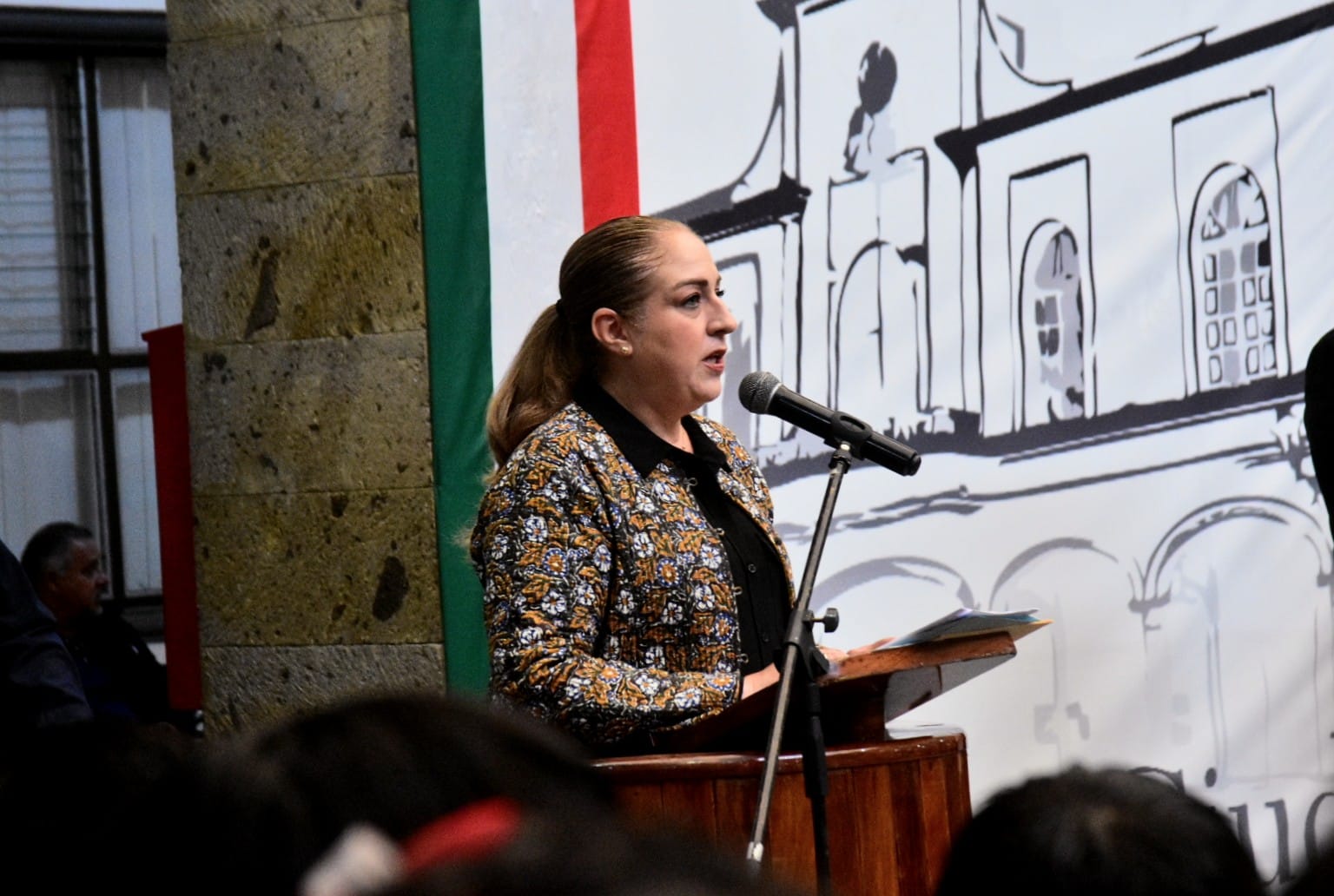 03 DE OCTUBRE DISCURSO OFICIAL ACTO CIVICO DEL NATALICIO DEL GRAL. GORDIANO GUZMAN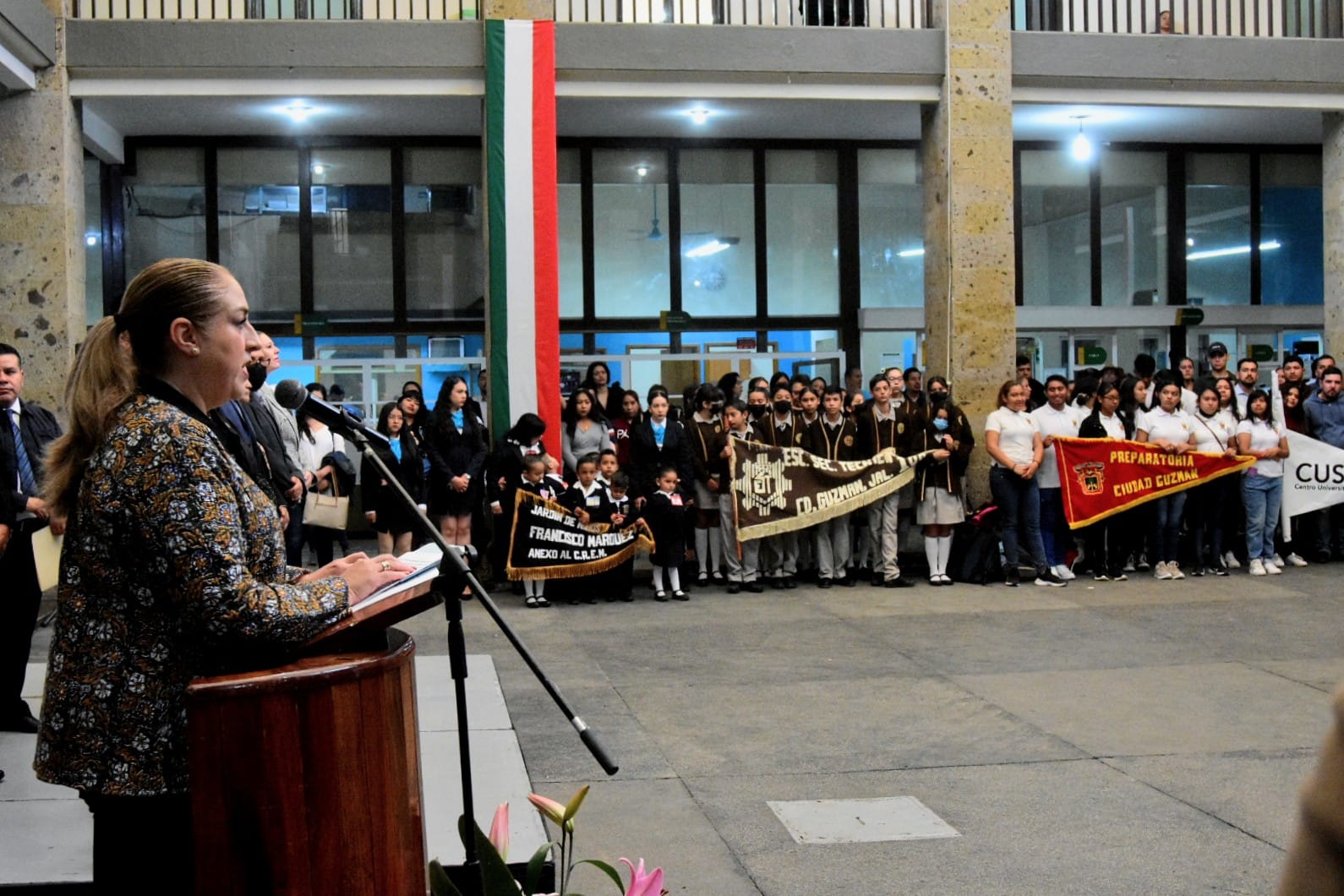 03 DE OCTUBRE SESIÓN ORDINARIA DE AYUNTAMIENTO NO. 20 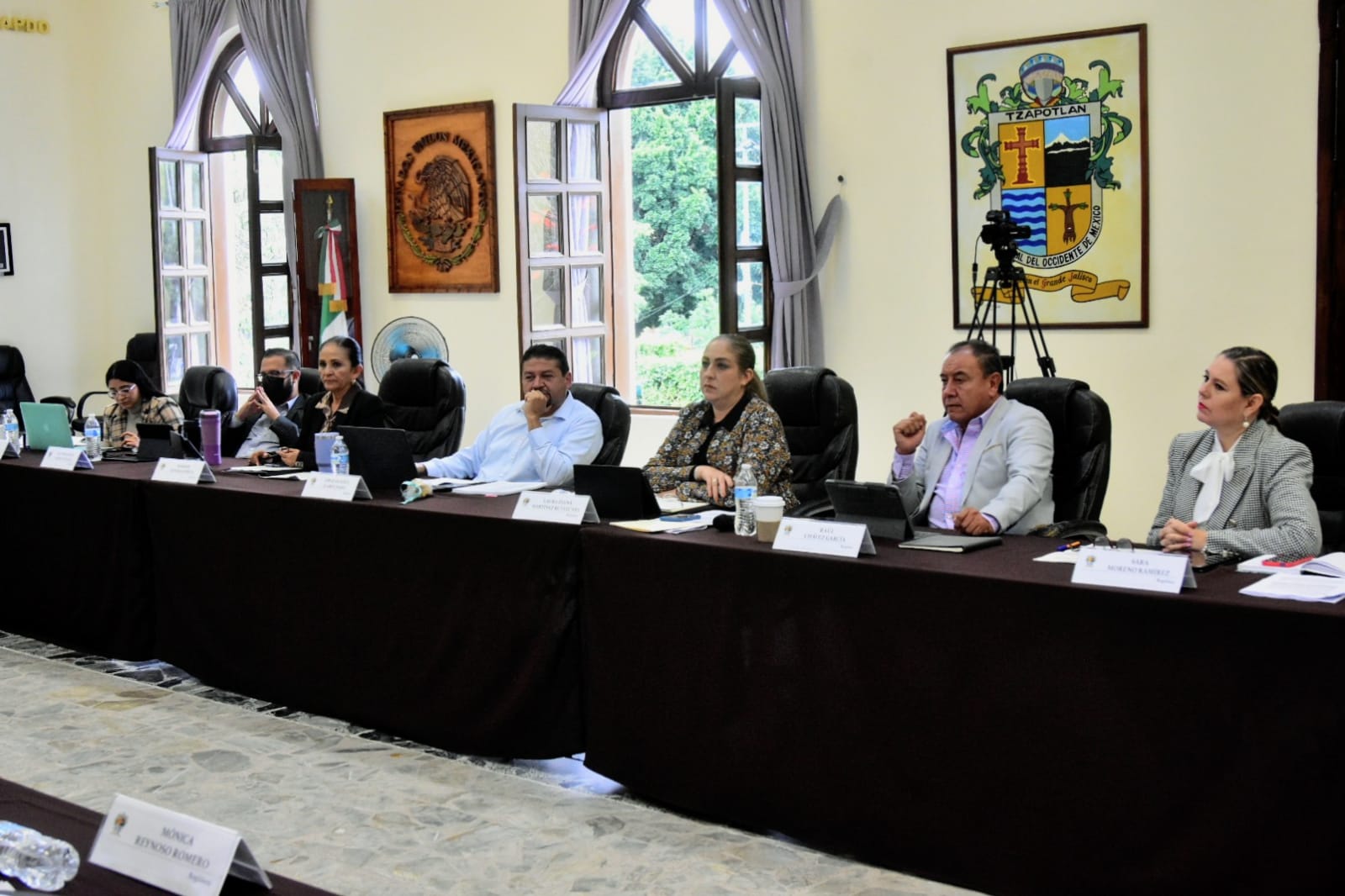 04 DE OCTUBRE SESIÓN DE LA COMISIÓN EDILICIA DE HACIENDA PUBLICA Y PATRIMONIO MUNICIPAL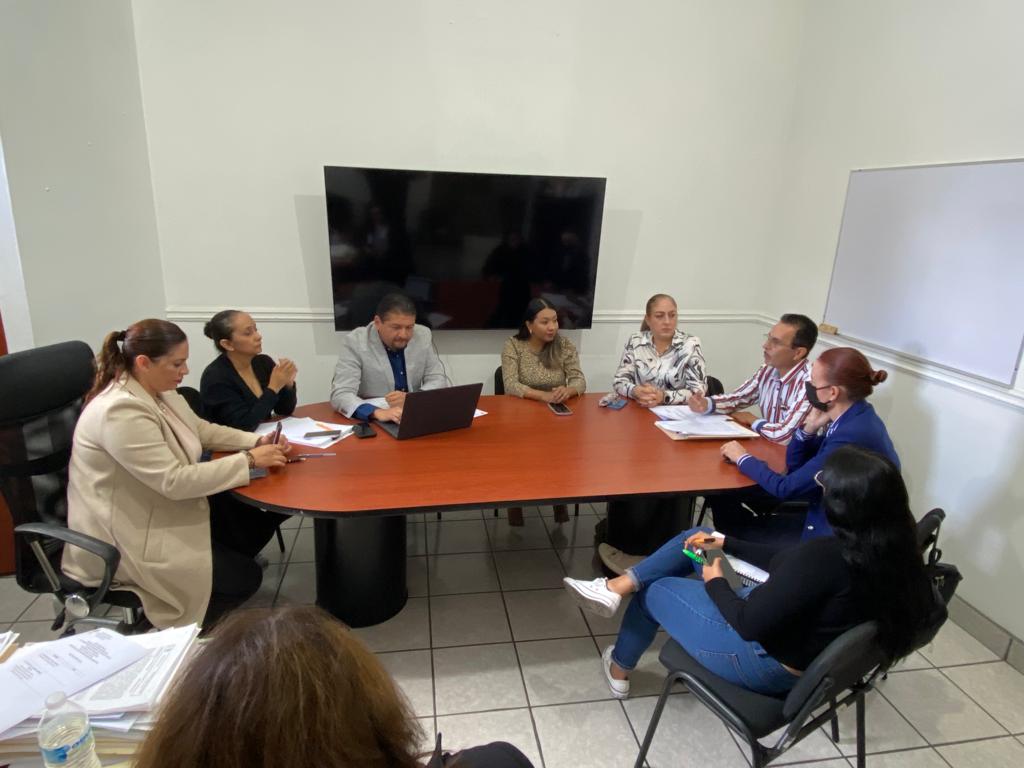 05 DE OCTUBRE SESION DE LA COMISION EDILICIA DE OBRAS PUBLICAS, INVITADA.06 DE OCTUBRE SESION DE LA COMISION DE EDUCACIÓN, CULTURA Y FESTIVIDADES CIVICAS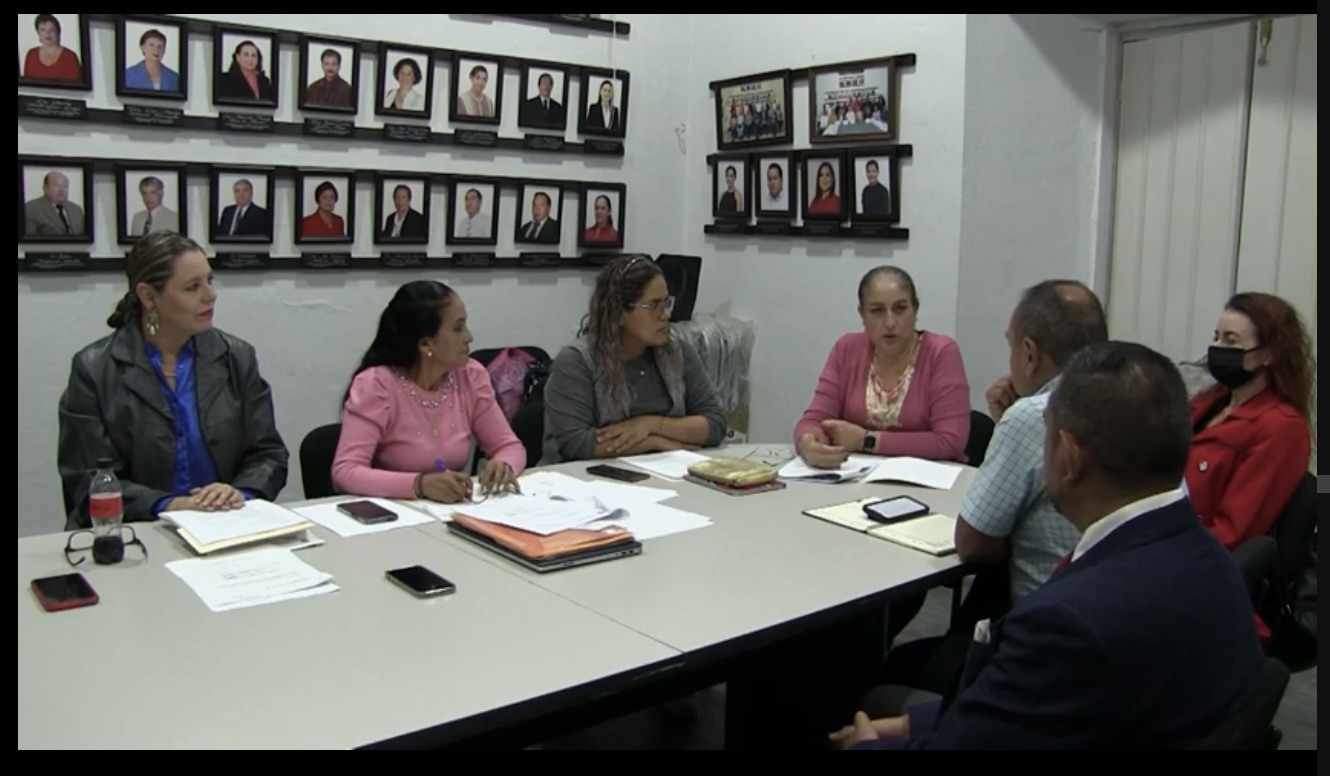 10 DE OCTUBRE SESION EXTRAORDINARIA DE AYUNTAMIENTO NO. 31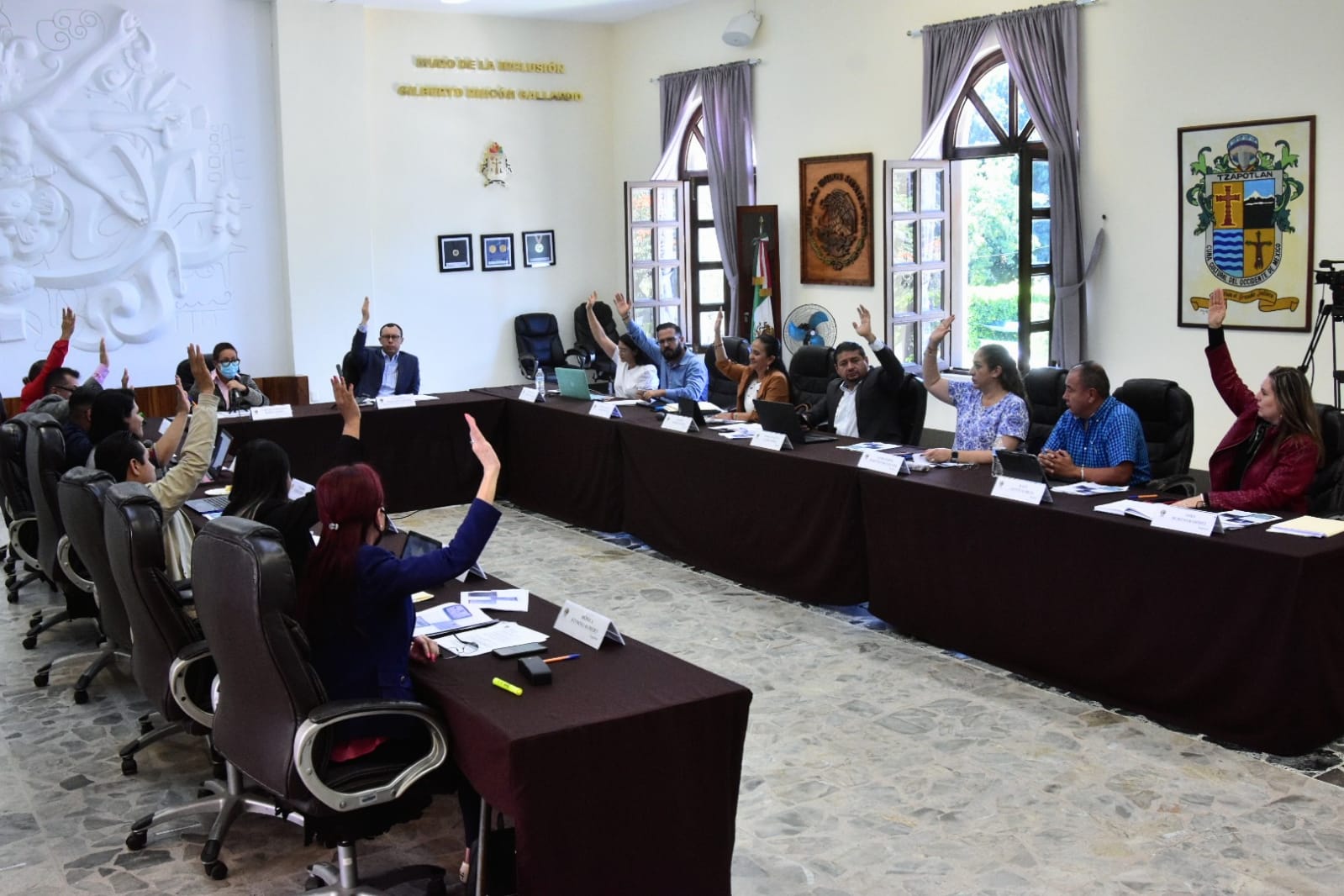 13 DE OCTUBRE SESION SOLEMNE DE AYUNTAMIENTO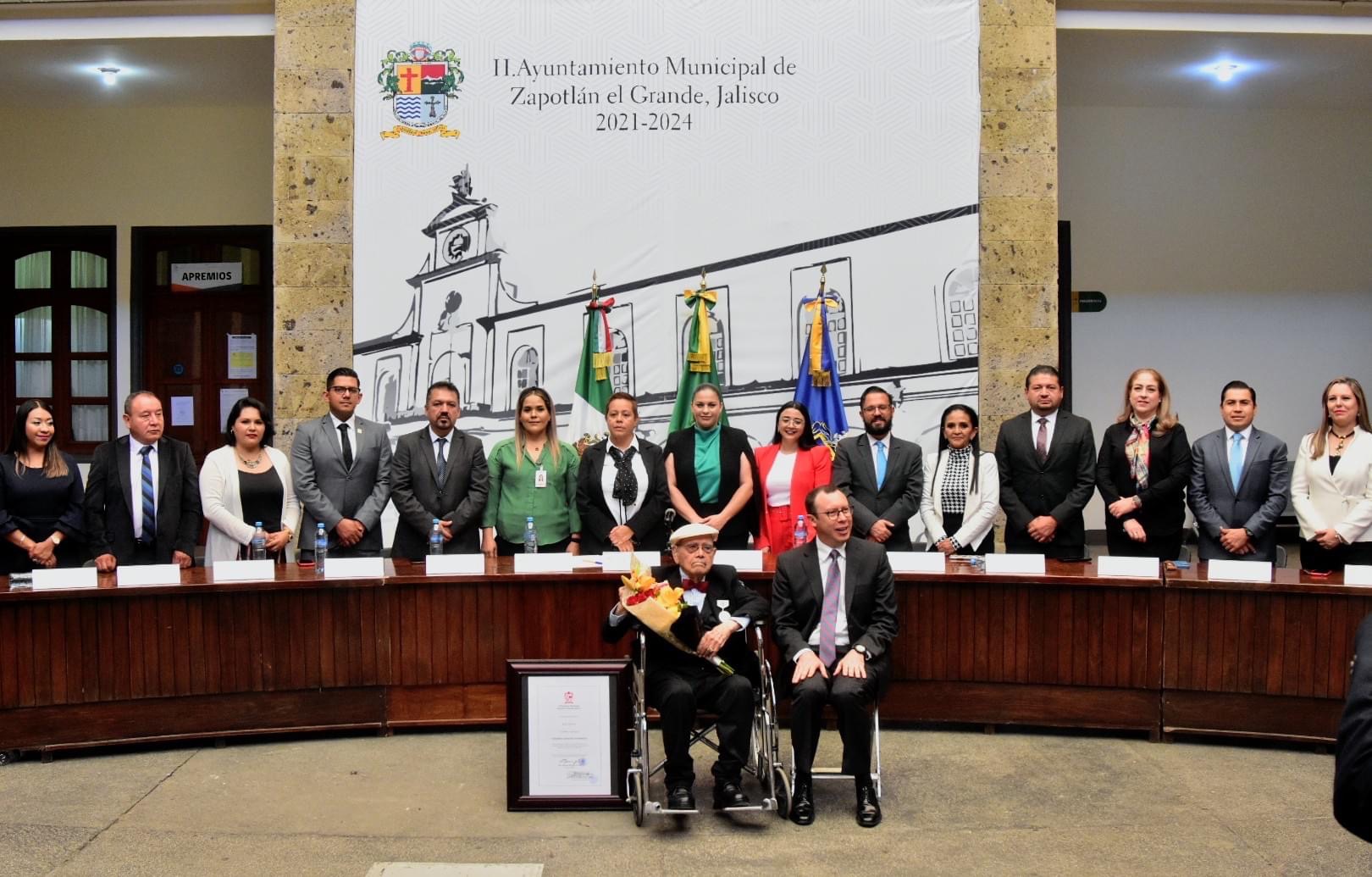 17 DE OCTUBRE SESION ORDINARIA DE AYUNTAMIENTO NO. 21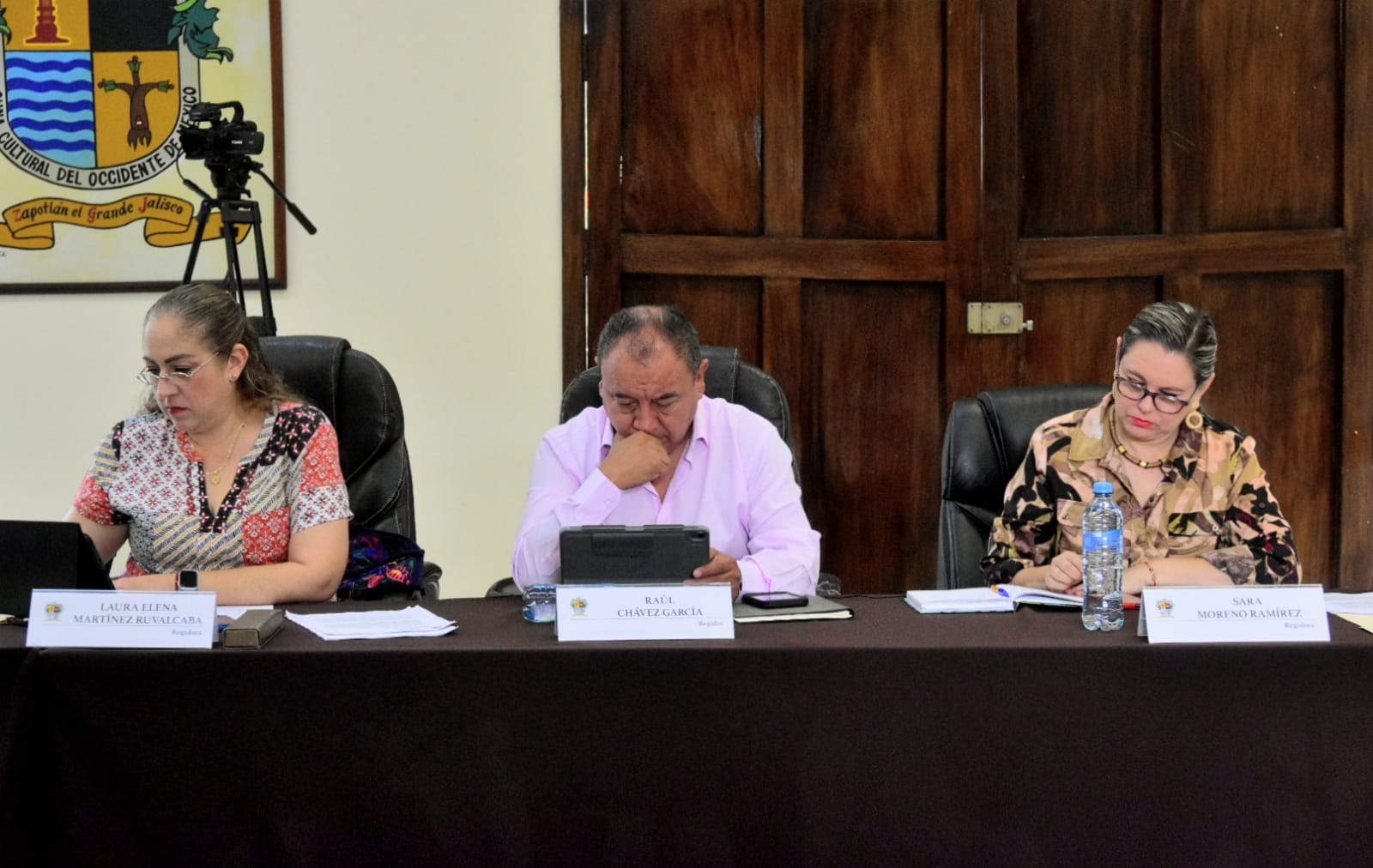 18 DE OCTUBRE COMISION EDILICIA PERMANENTE DE DERECHOS HUMANOS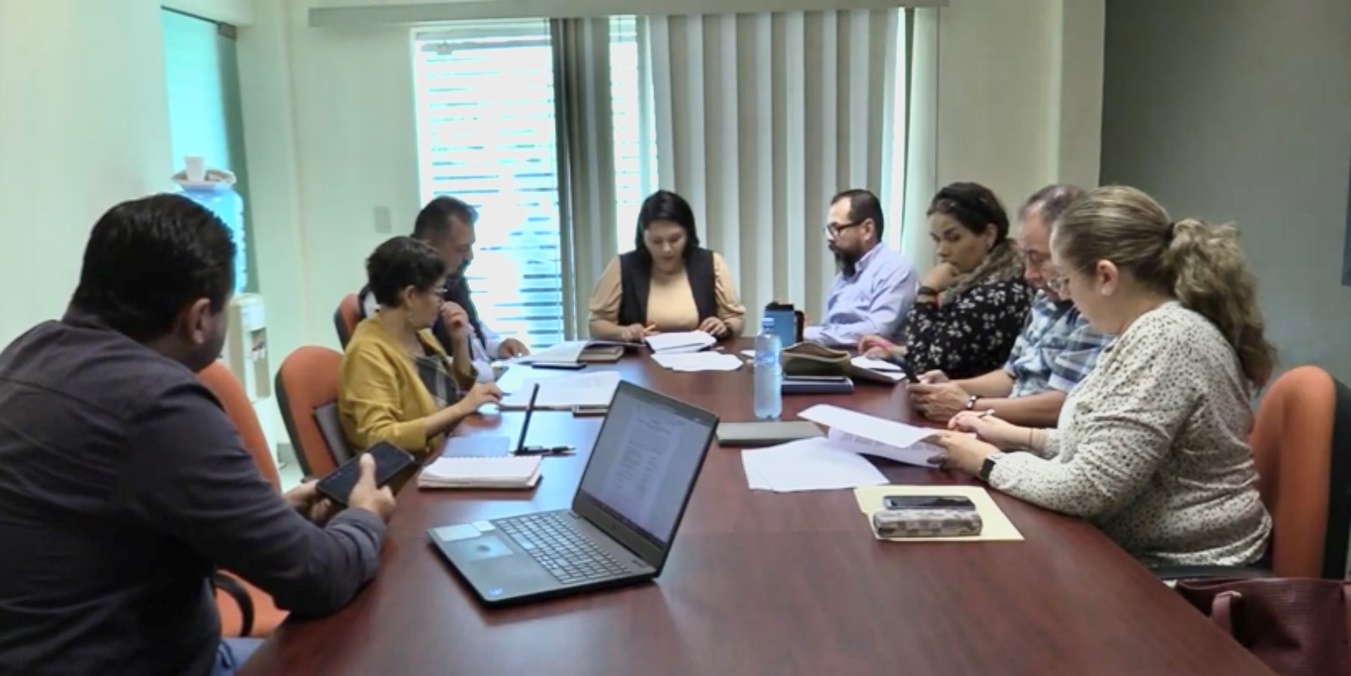 18 DE OCTUBRE COMISION DE ADMINISTRACION PUBLICA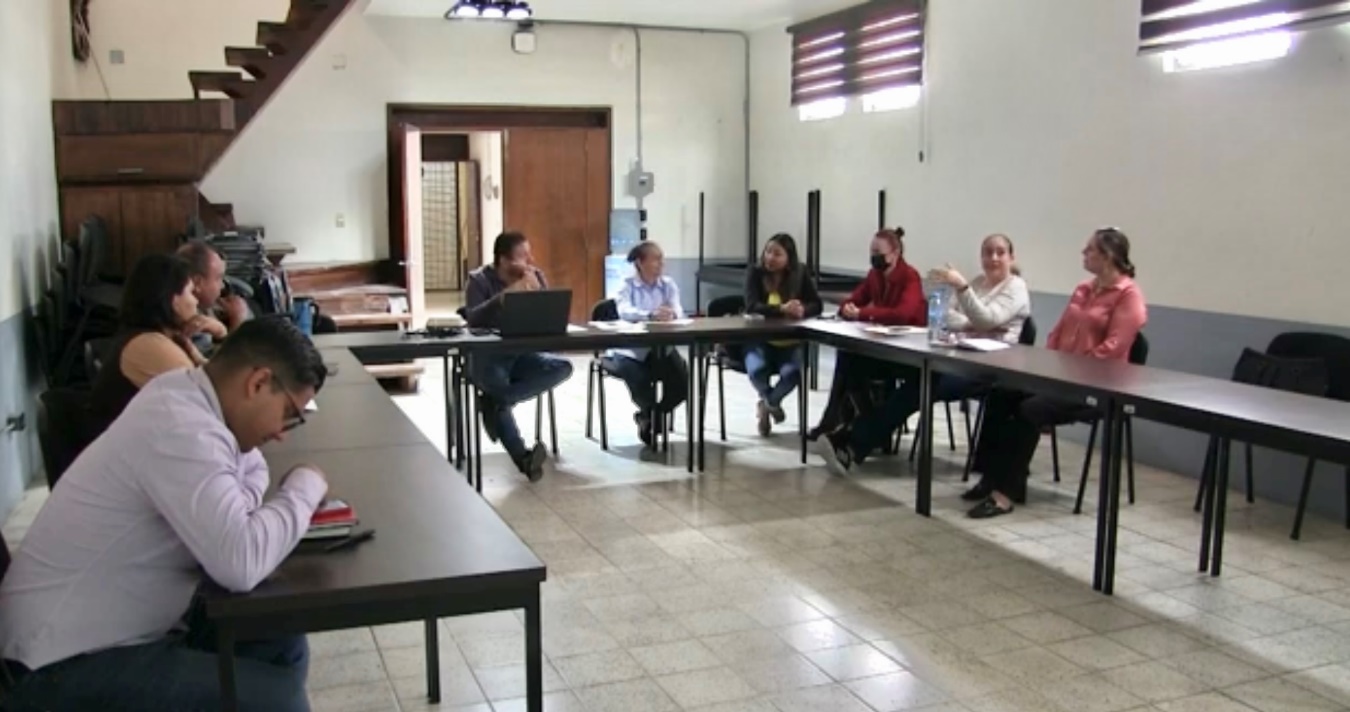 18 DE OCTUBRE COMISION DE HACIENDA PÚBLICA Y PATRIMONIO MUNICIPAL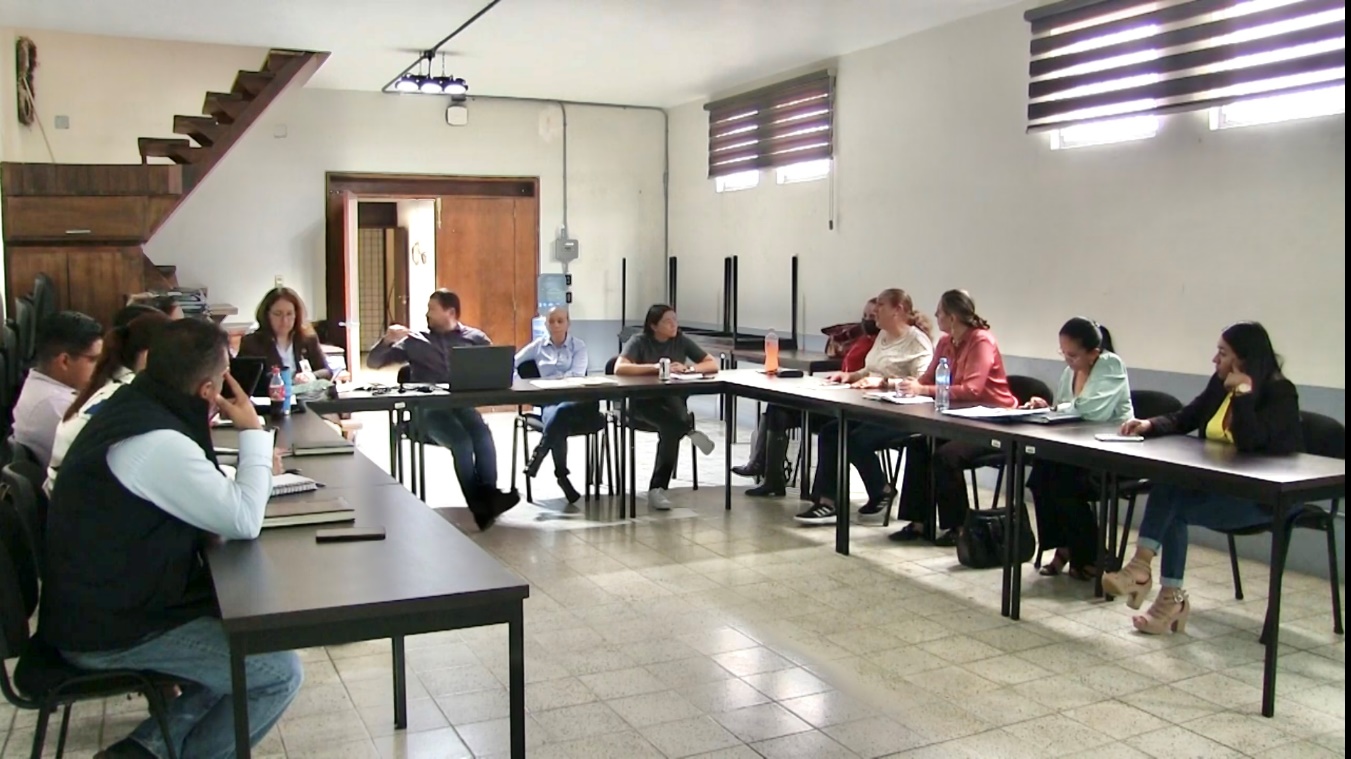 20 DE OCTUBRE COMISION EDILICIA DE DEPORTES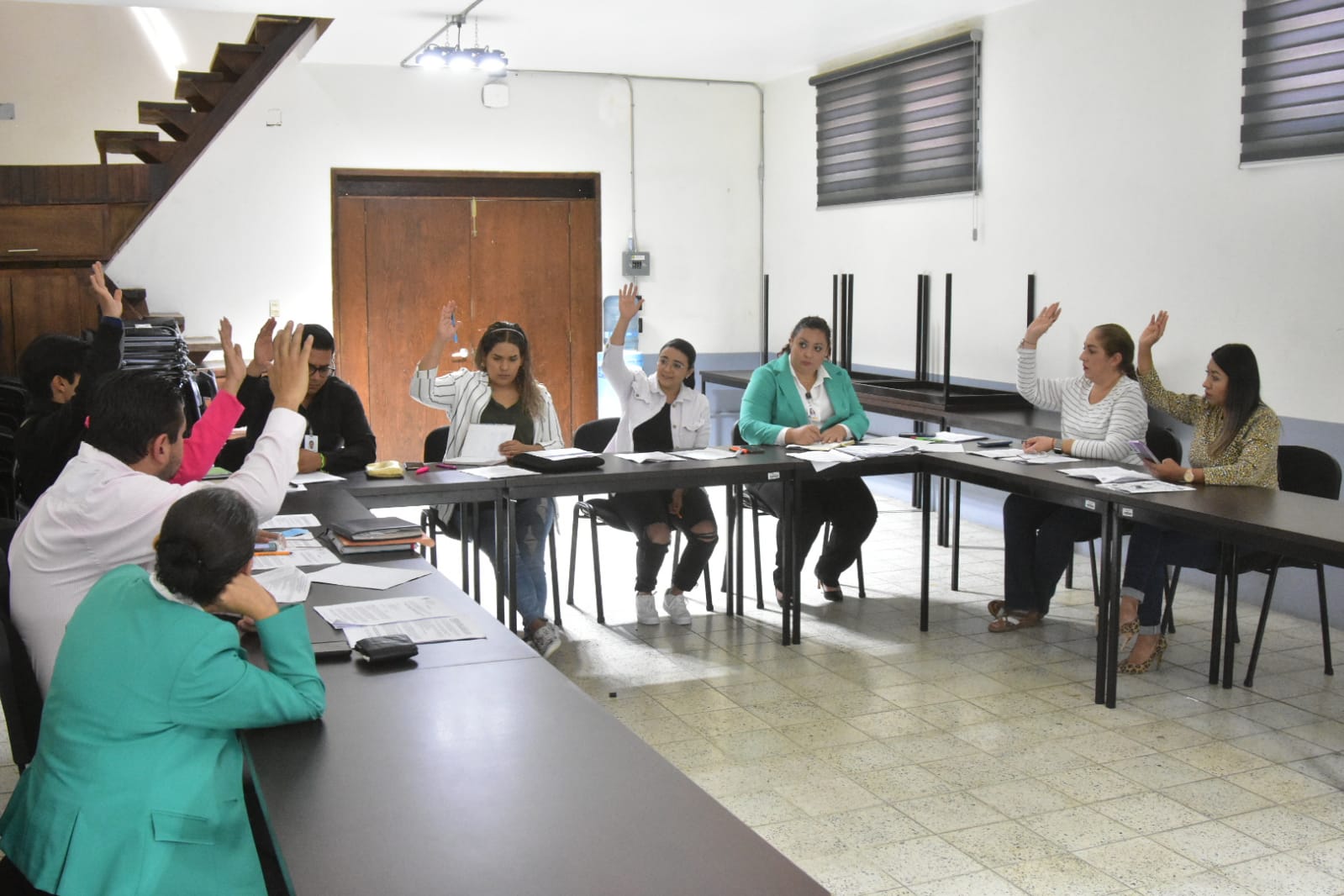 25 DE OCTUBRE SESIÓN ORDINARIA DE AYUNTAMIENTO NO. 22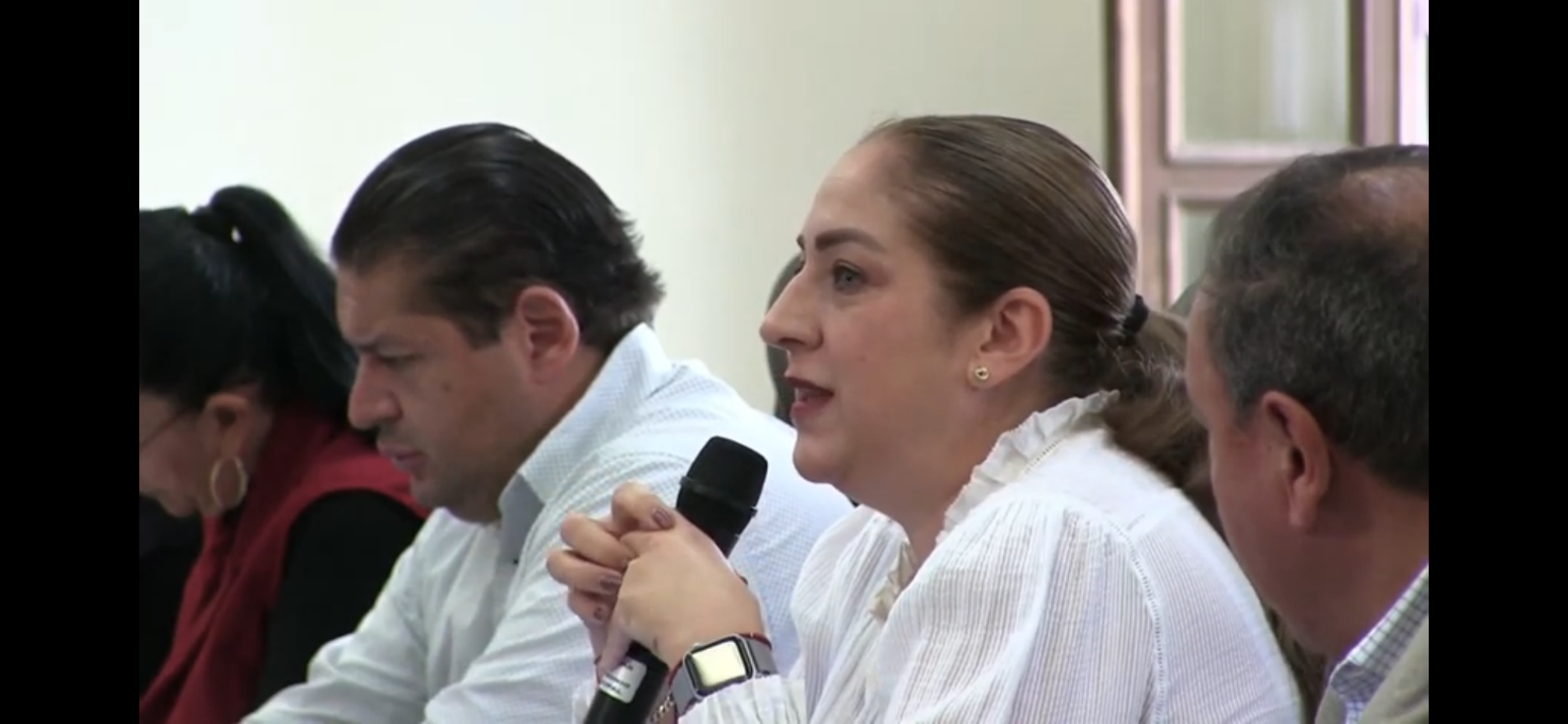 25 DE OCTUBRE SESION EXTRAORDINARIA DE AYUNTAMIENTO NO. 32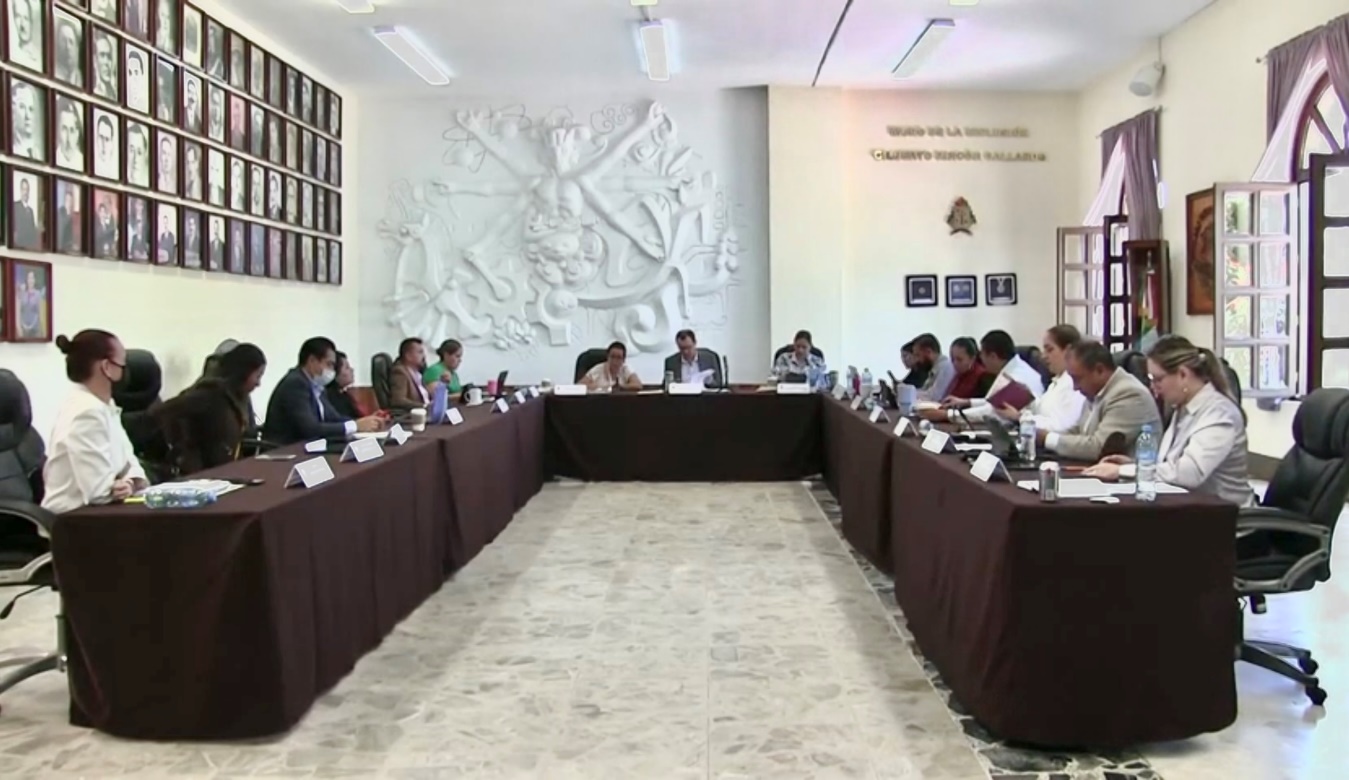 28 DE OCTUBRE SESION EDILICIA DE HACIENDA PÚBLICA Y PATRIMONIO MUNICIPAL04 DE NOVIEMBRE SESIÓN EXTRAORDINARIA DE AYUNTAMIENTO NO. 33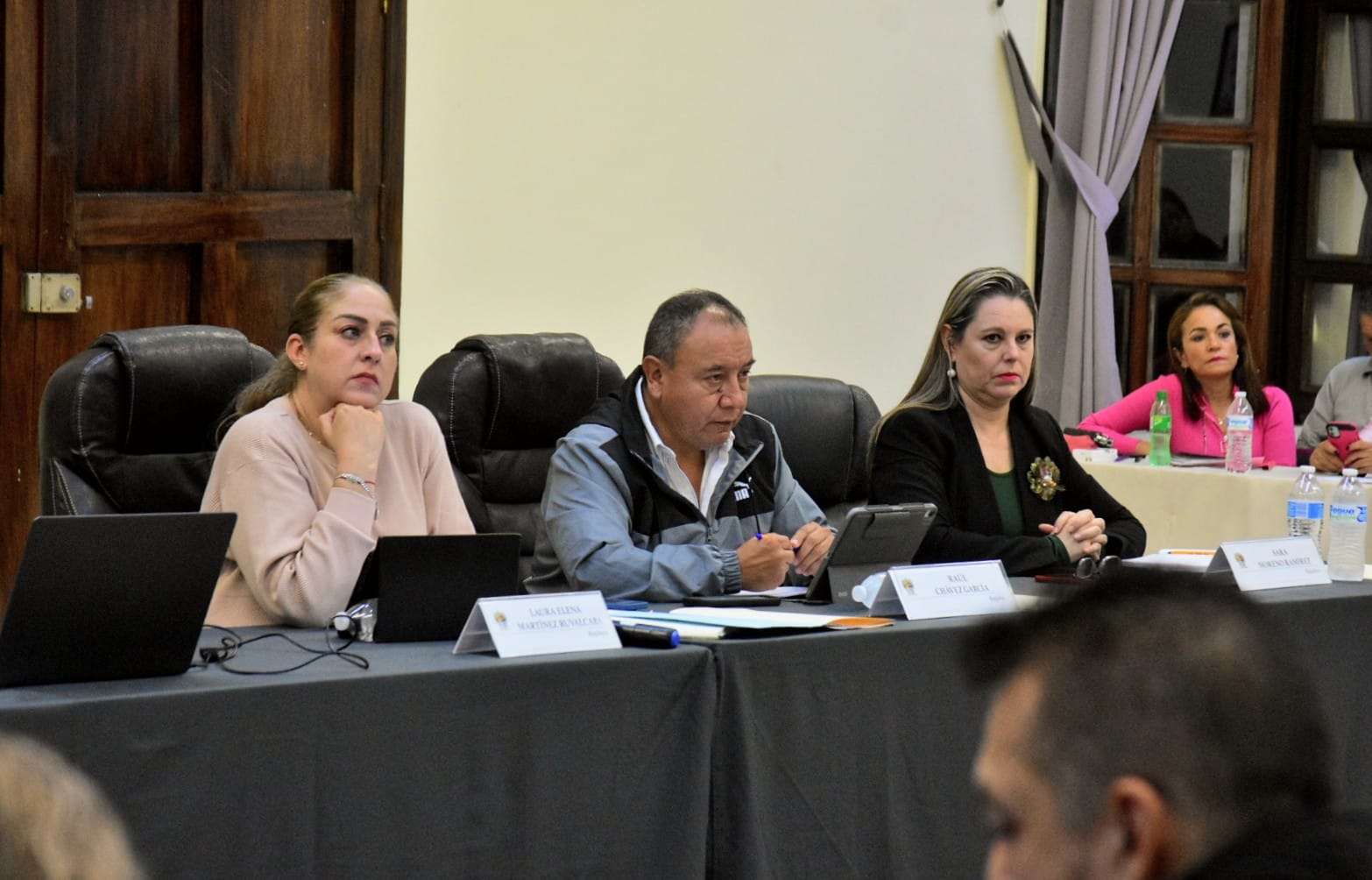 07, 08 Y 09 DE NOVIEMBRE JALISCO TE RECONOCE ENTREGA DE SERVICIOS A ADULTOS MAYORES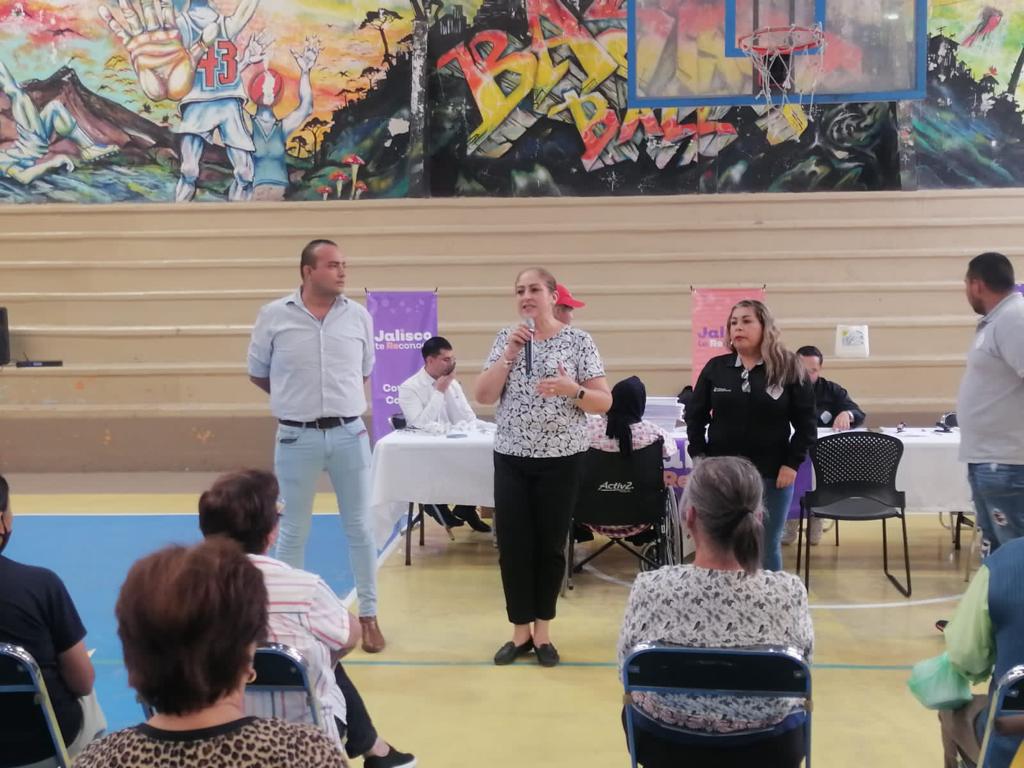 09 DE NOVIEMBRE SESION ORDINARIA DE AYUNTAMIENTO NO. 23 DE CABILDO ABIERTO DELEGACION DE ATEQUIZAYAN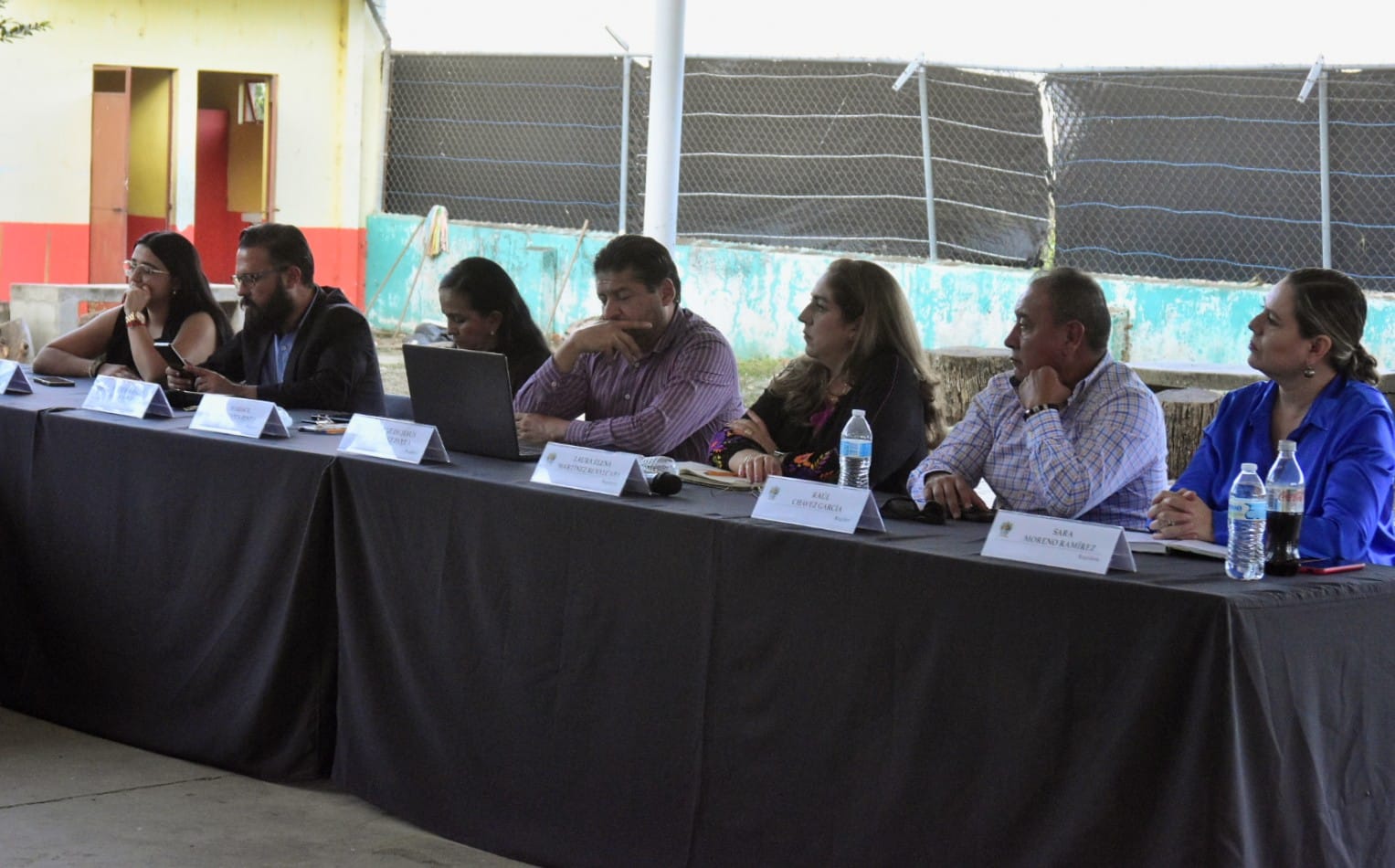 10 DE NOVIEMBRE COMISION EDILICIA DE CULTURA 10 DE NOVIEMBRE SESION EXTRAORDINARIA DE AYUNTAMIENTO NO. 34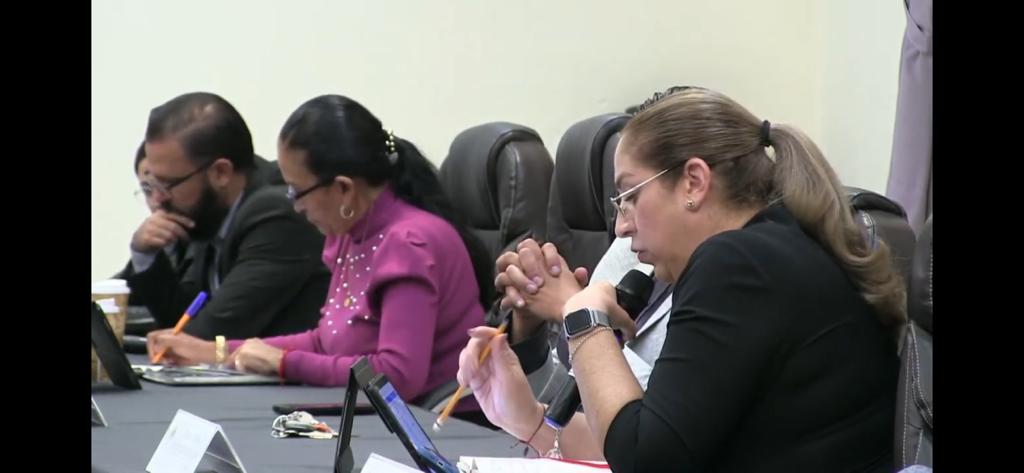 14 DE NOVIEMBRE SESION DE LA COMISION EDILICIA DE DEPORTES, CULTURA COMO COADYUVANTE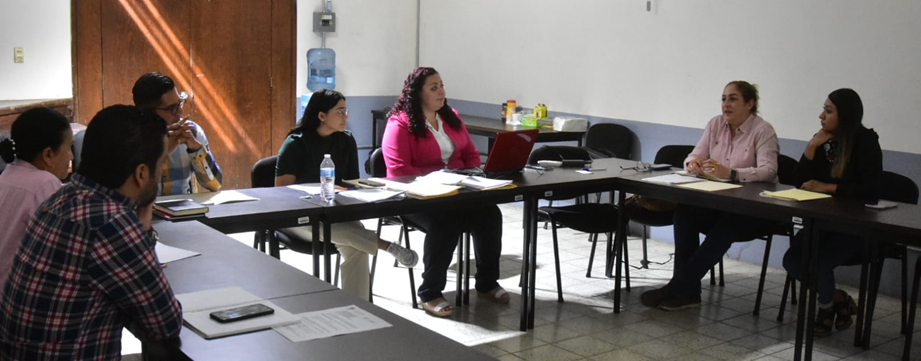 14 DE NOVIEMBRE SESION EDILICIA DE HACIENDA PUBLICA Y PATRIMONIO MUNICIPAL15 DE NOVIEMBRE SESION EXTRAORDINARIA DE AYUNTAMIENTO NO. 35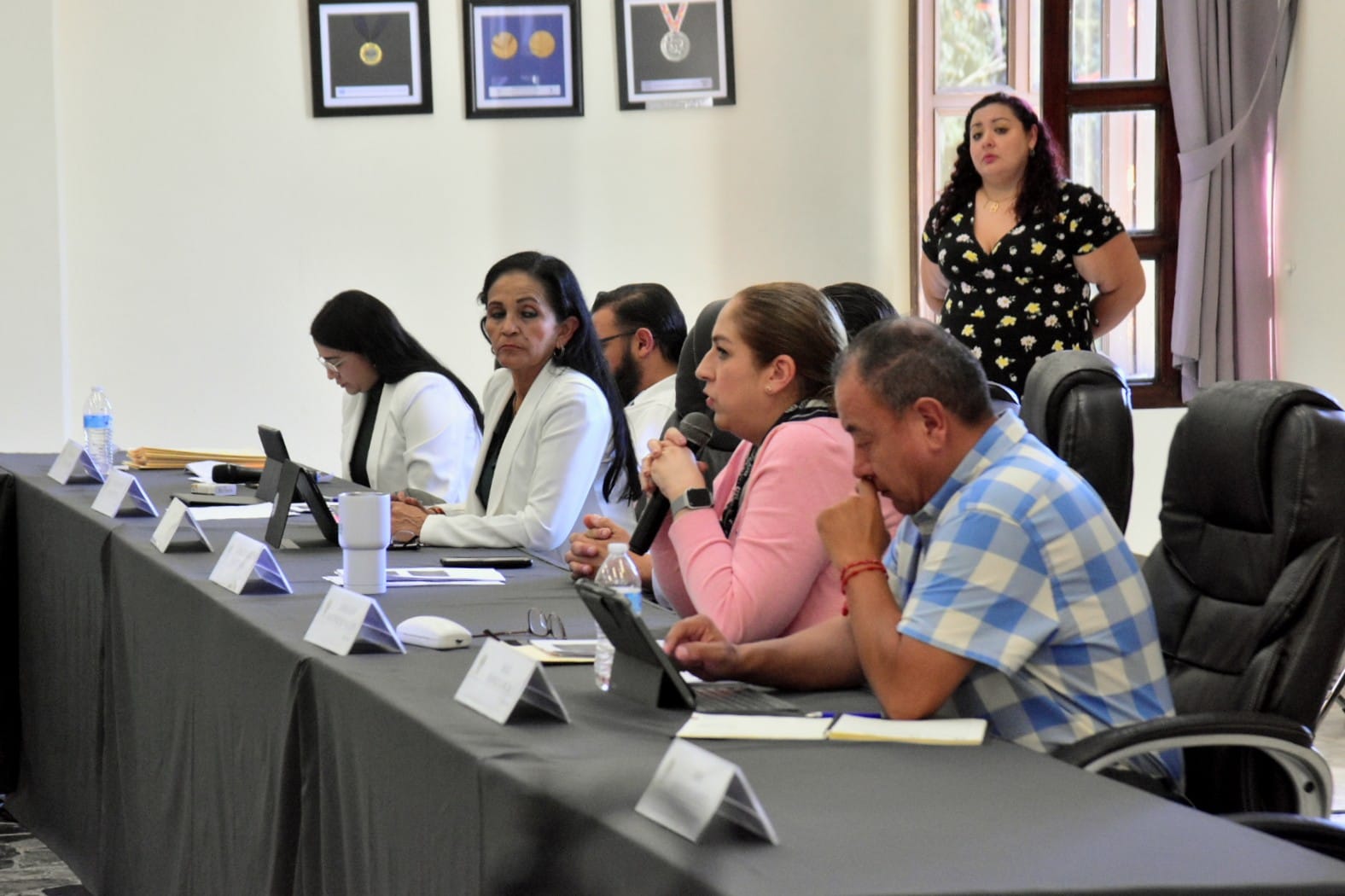 18 DE NOVIEMBRE SESIÓN ORDINARIA 06 DE LA COMISION EDILICIA DE DERECHOS HUMANOS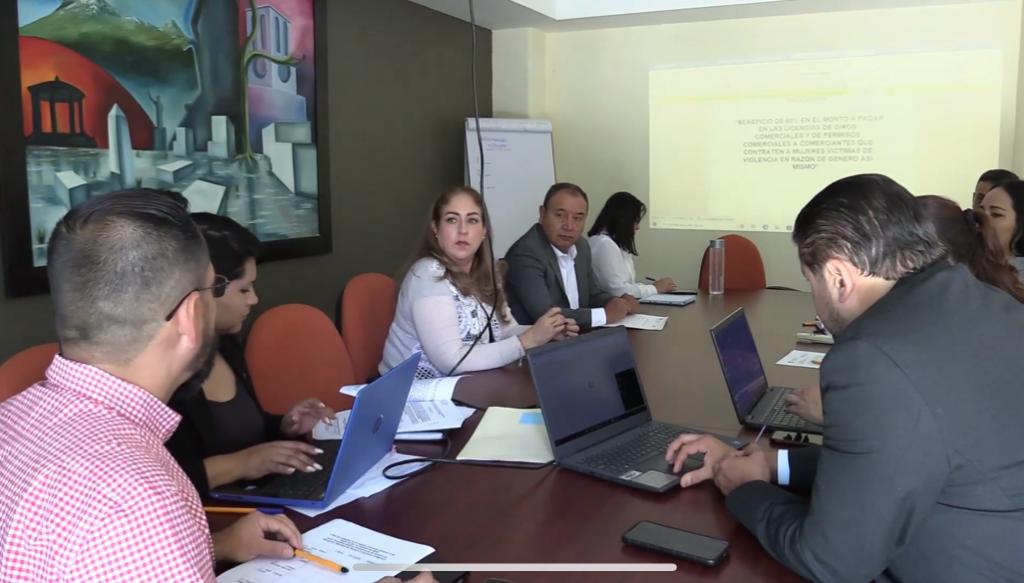 18 DE NOVIEMBRE SESIÓN SOLEMNE DE AYUNTAMIENTO NO. 20, PREMIO MUNICIPAL AL DEPORTE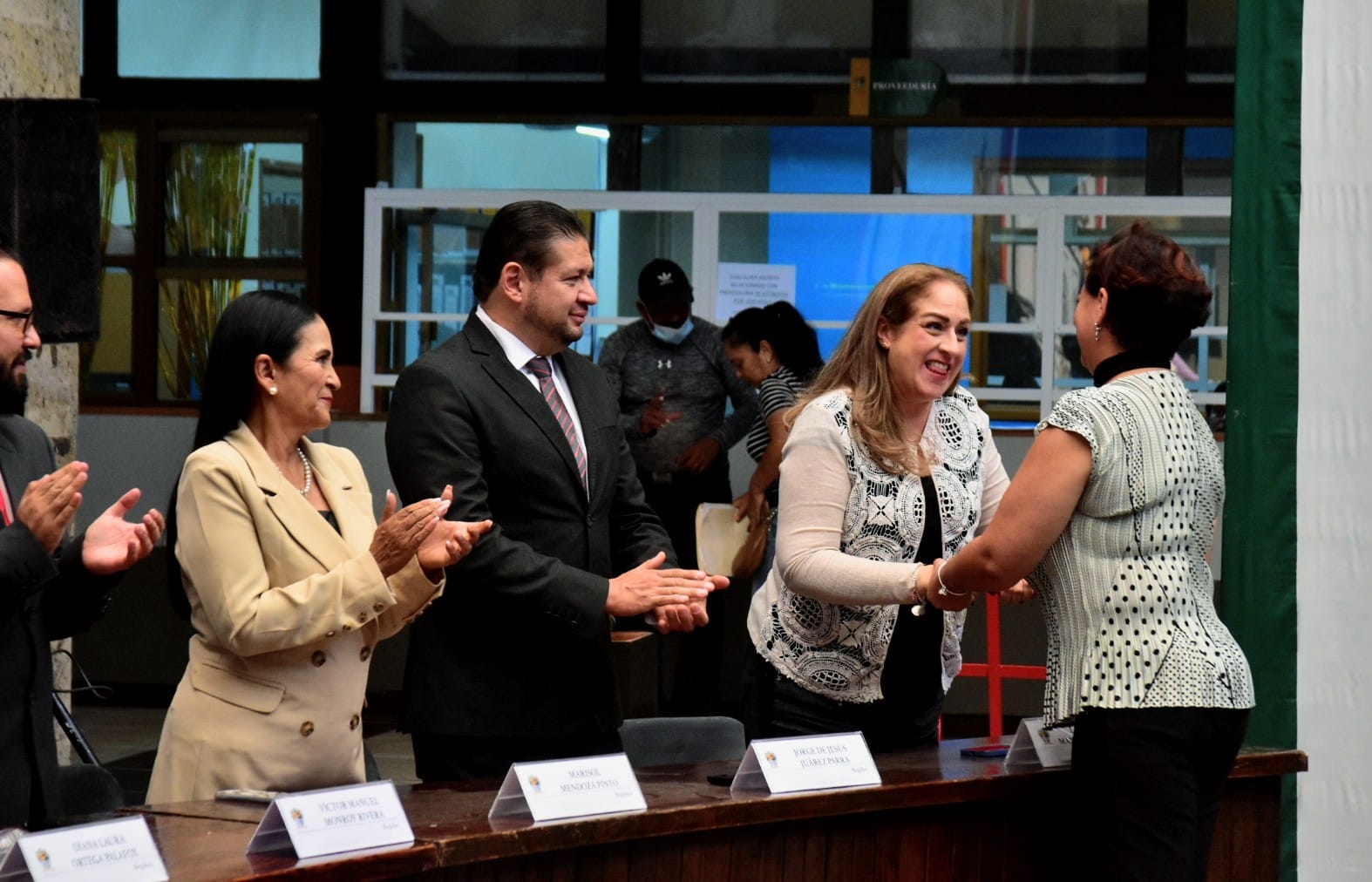 22 DE NOVIEMBRE SESIÓN ORDINARIA DE AYUNTAMIENTO NO. 24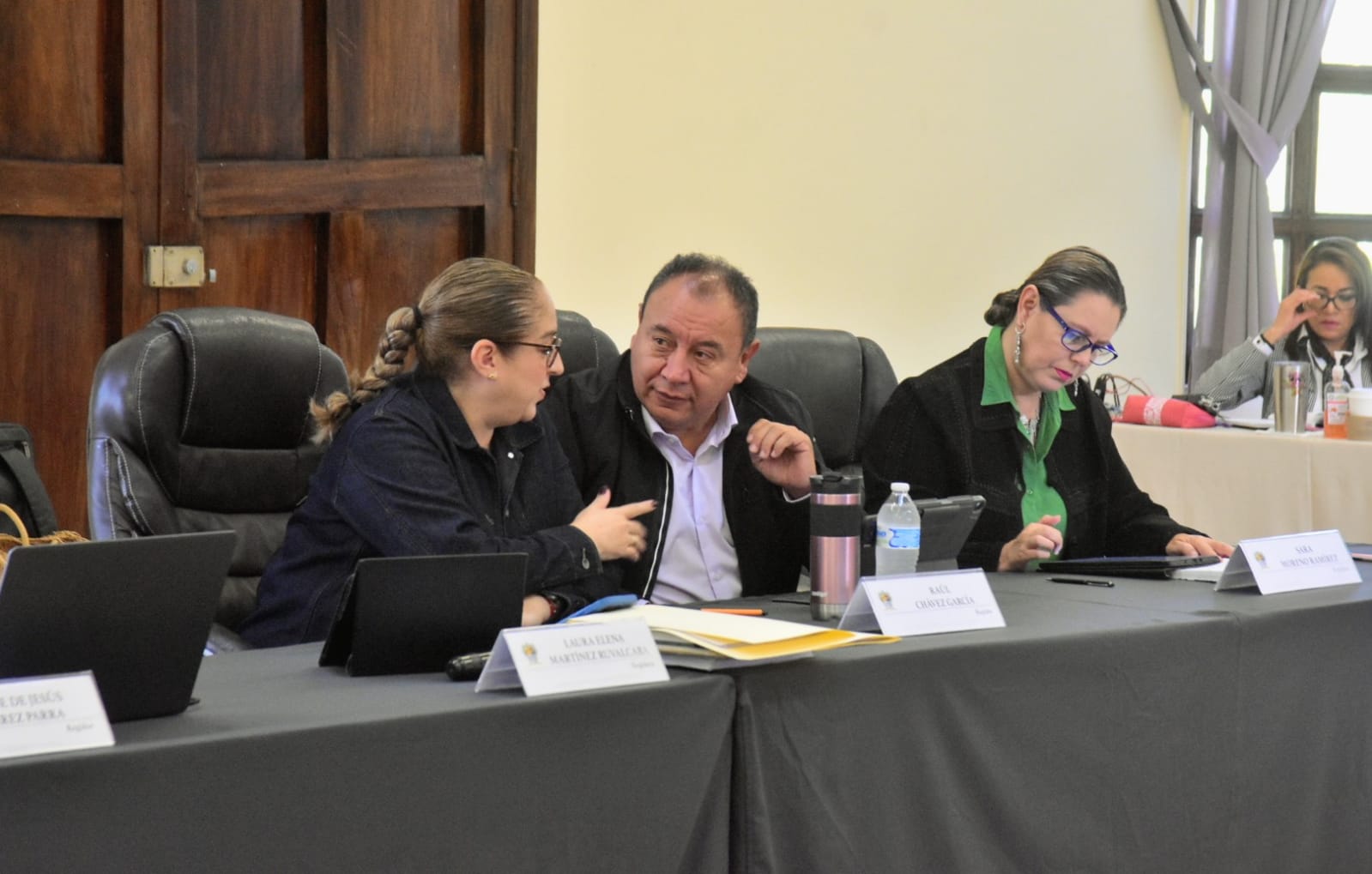 24 DE NOVIEMBRE SESIÓN EXTRAORDINARIA DE AYUNTAMIENTO NO. 36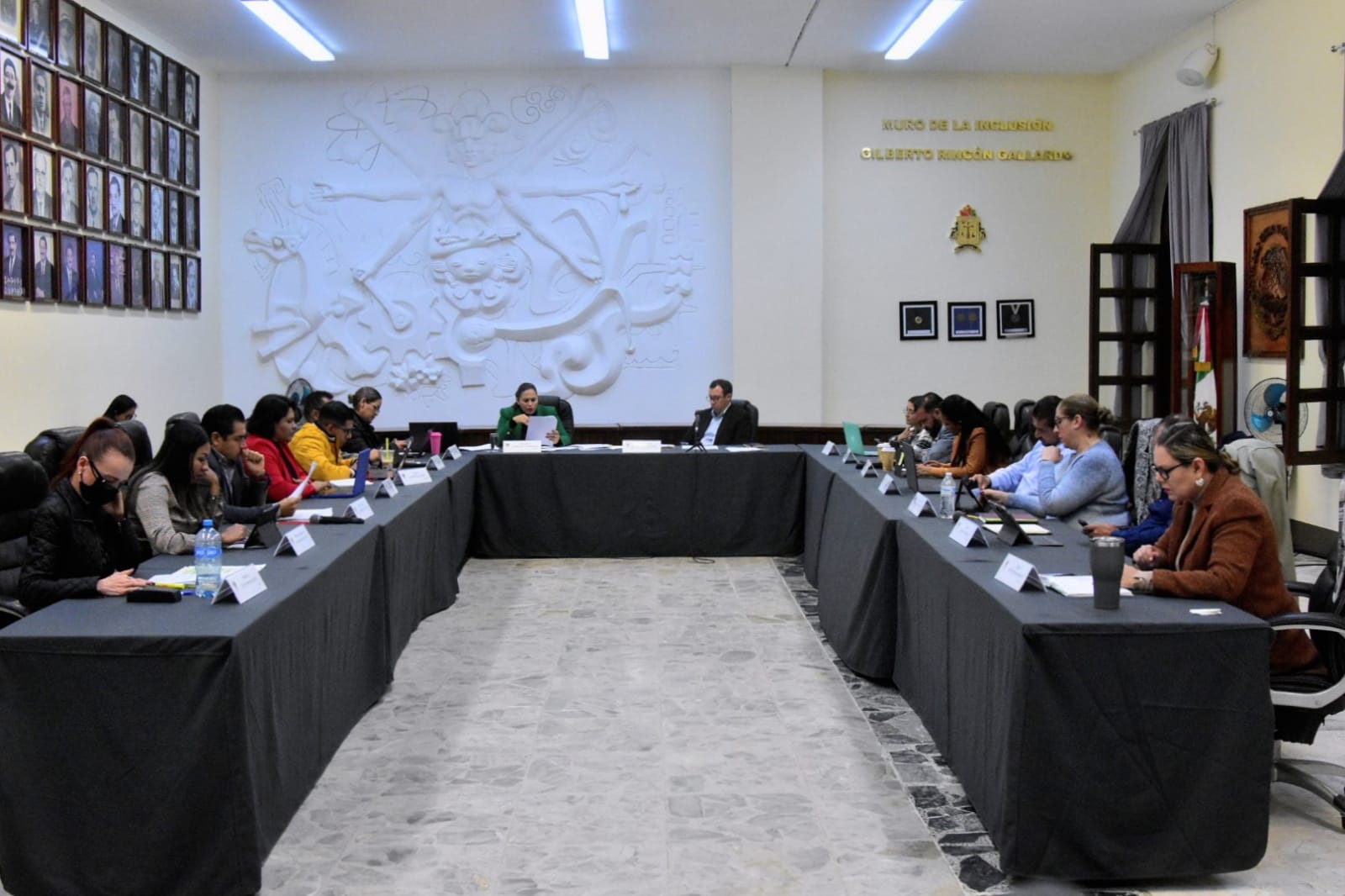 25 DE NOVIEMBRE INAUGURACION DE LA ACADEMIA DEPORTIVA, BEISBOL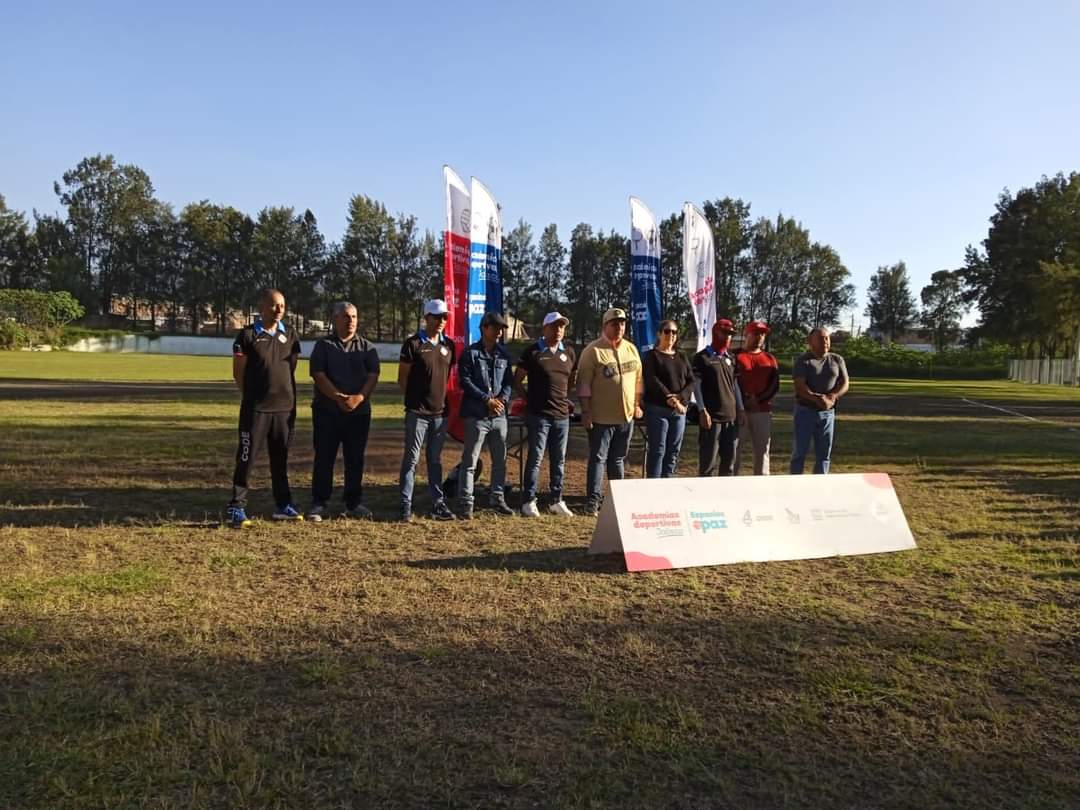 30 DE NOVIEMBRE COMISION EDILICIA PERMANENTE DE ECOLOGIA, INVITADA.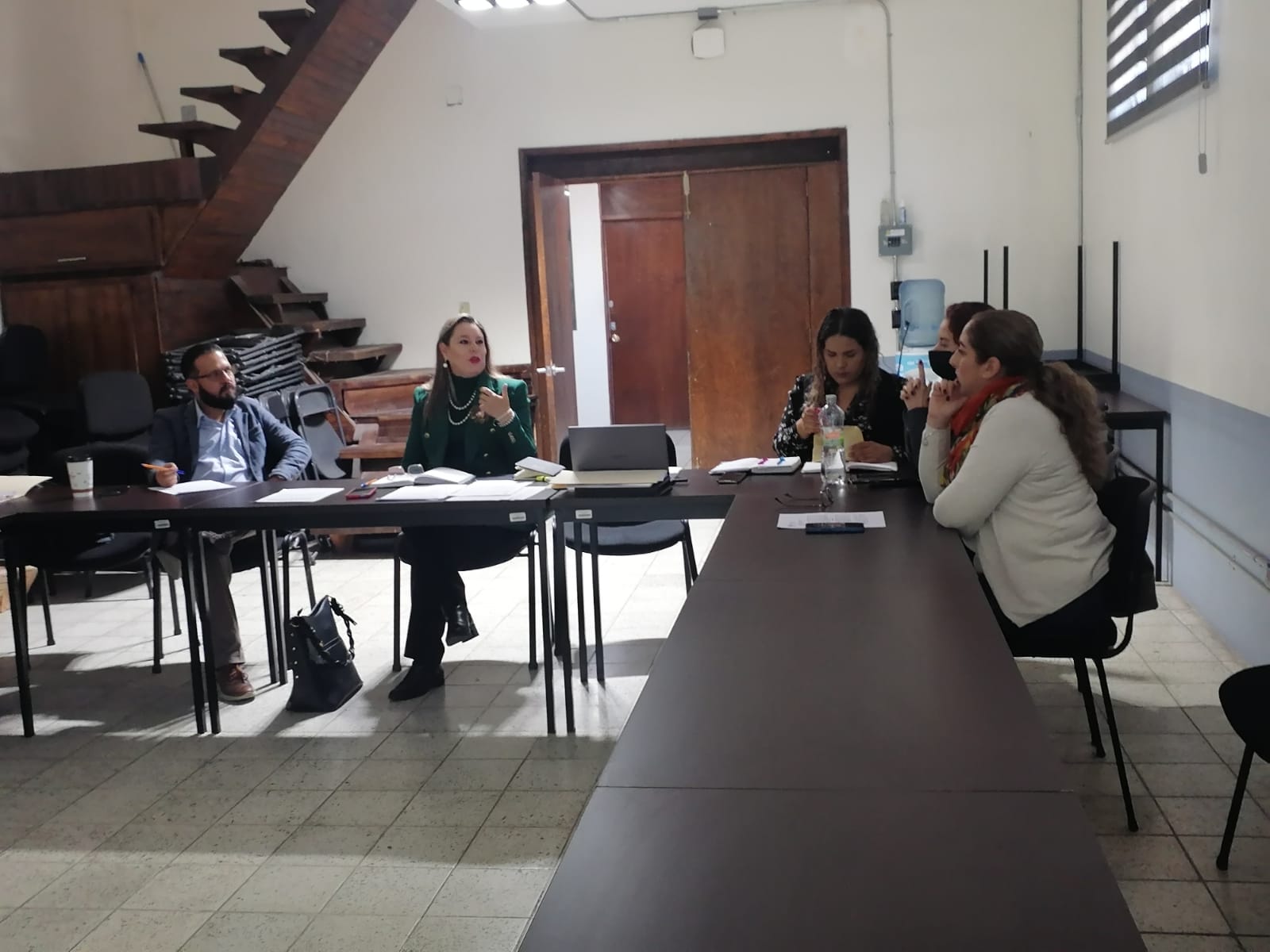 01 DE DICIEMBRE SESION EXTRAORDINARIA DE AYUNTAMIENTO NO. 37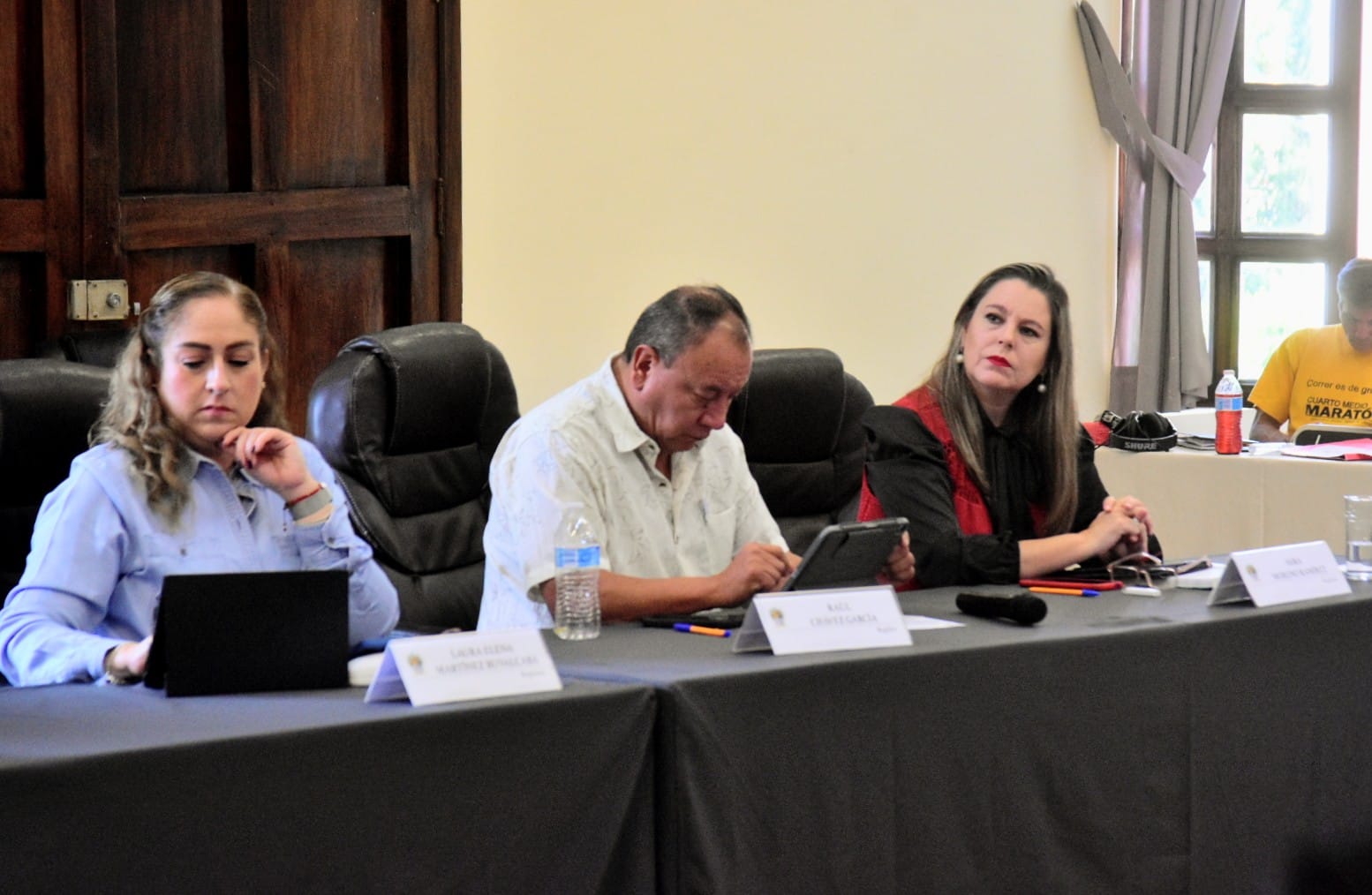 06 DE DICIEMBRE COMISION EDILICIA PERMANENTE DE INOVACION CIENCIA Y TECNOLOGIA06 DE DICIEMBRE SESION ORDINARIA DE AYUNTAMIENTO NO. 25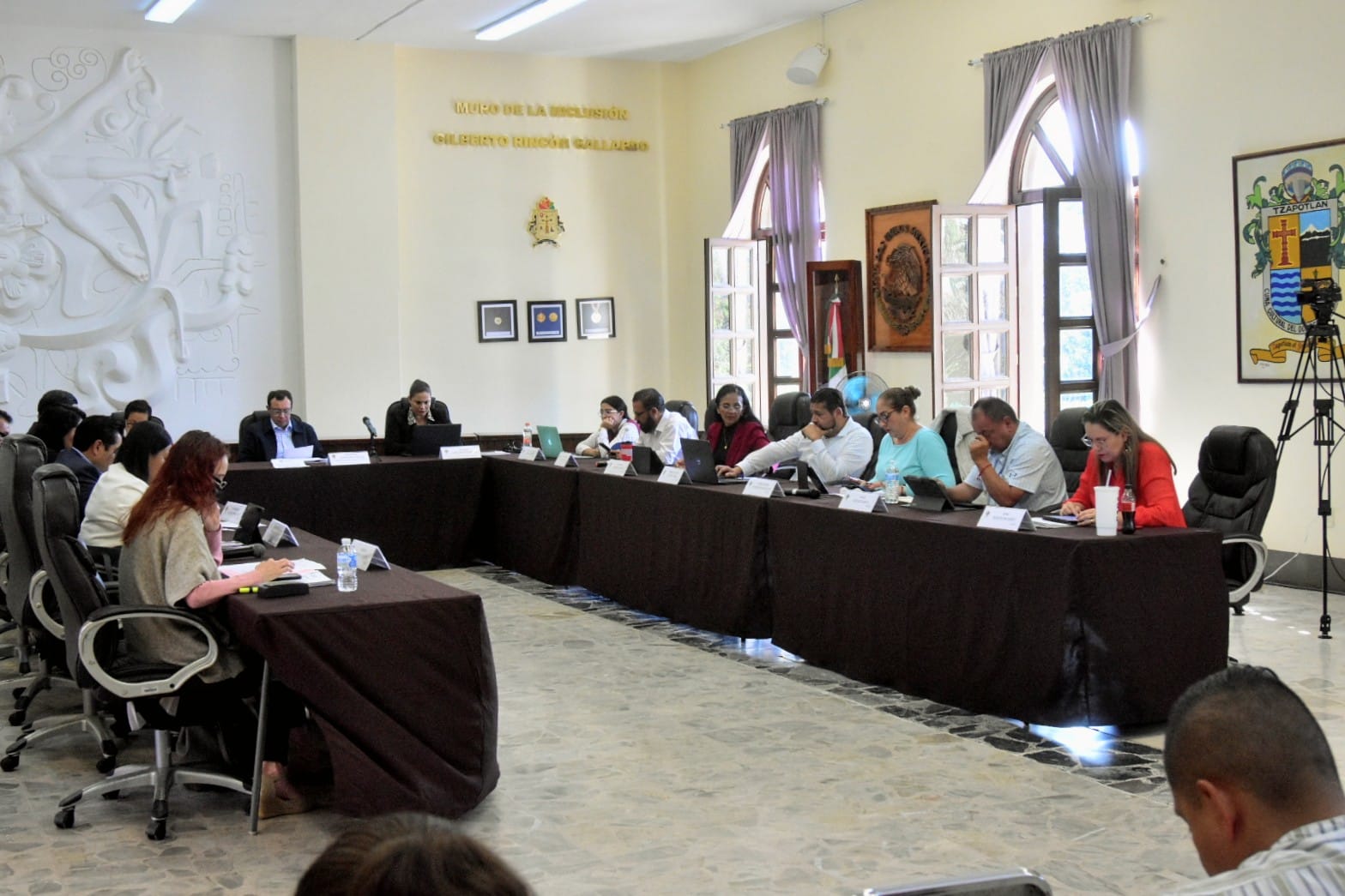 07 DE DICIEMBRE SESION DE LA COMISION EDILICIA DE HACIENDA PUBLICA Y PATRIMONIO MUNICIPAL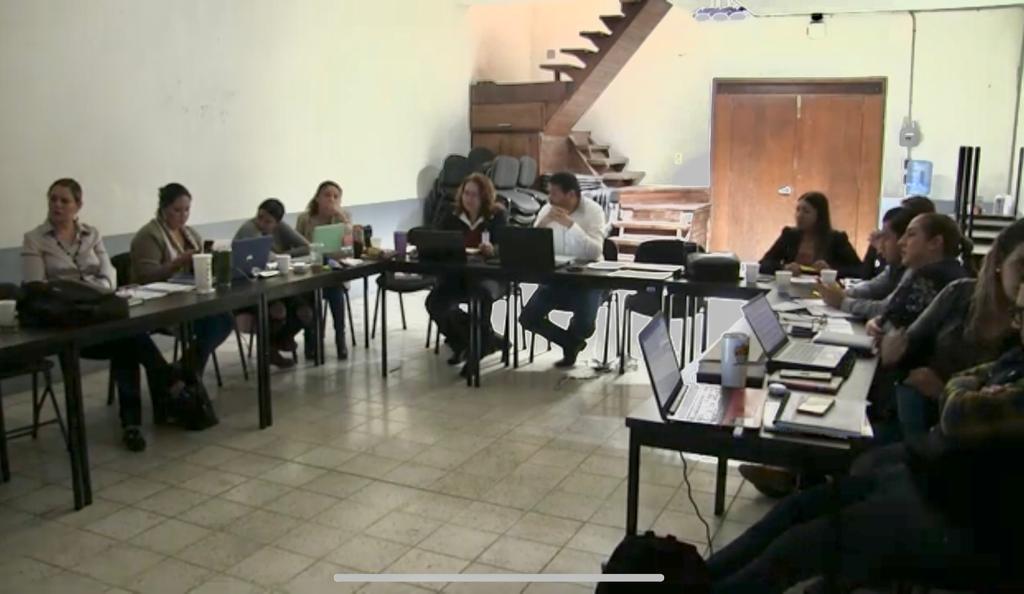 08 DE DICIEMBRE SESIÓN DE LA COMISIÓN EDILICIA DE HACIENDA PUBLICA Y PATRIMONIO MUNICIPAL08 DE DICIEMBRE SESIÓN EXTRAORDINARIA DE AYUNTAMIENTO NO. 38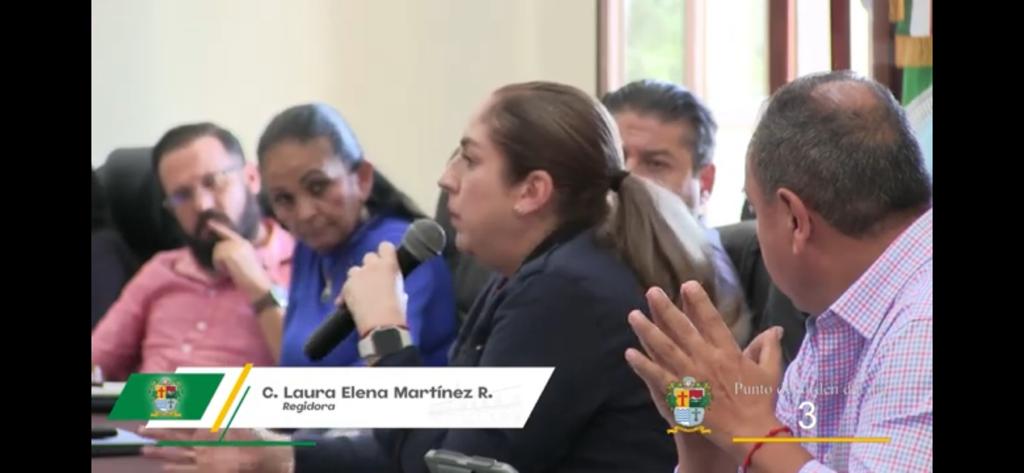 14 DE DICIEMBRE SESION EXTRAORDINARIA NO. 3 DE LA COMISION EDILICIA DE OBRAS PUBLICAS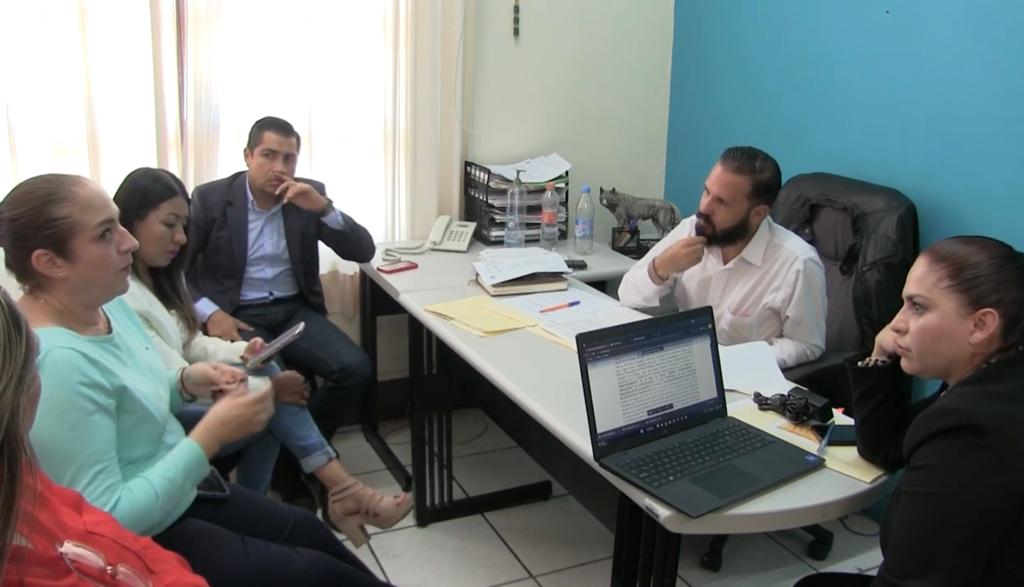 19 DE DICIEMBRE SESION EXTRAORDINARIA DE AYUNTAMIENTO NO. 40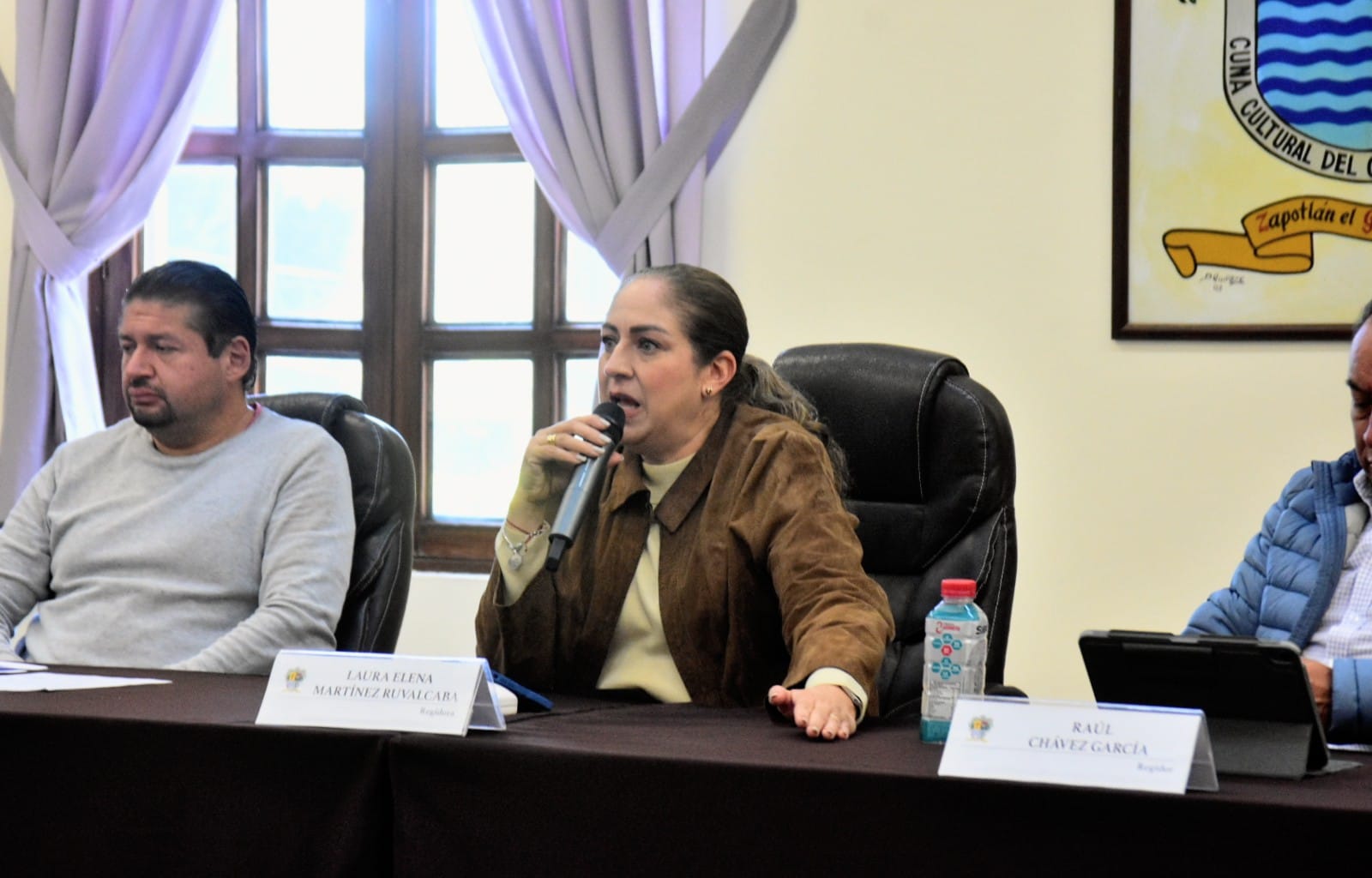 23 DE DICIEMBRE SESION EXTRAORDINARIA DE AYUNTAMIENTO NO. 41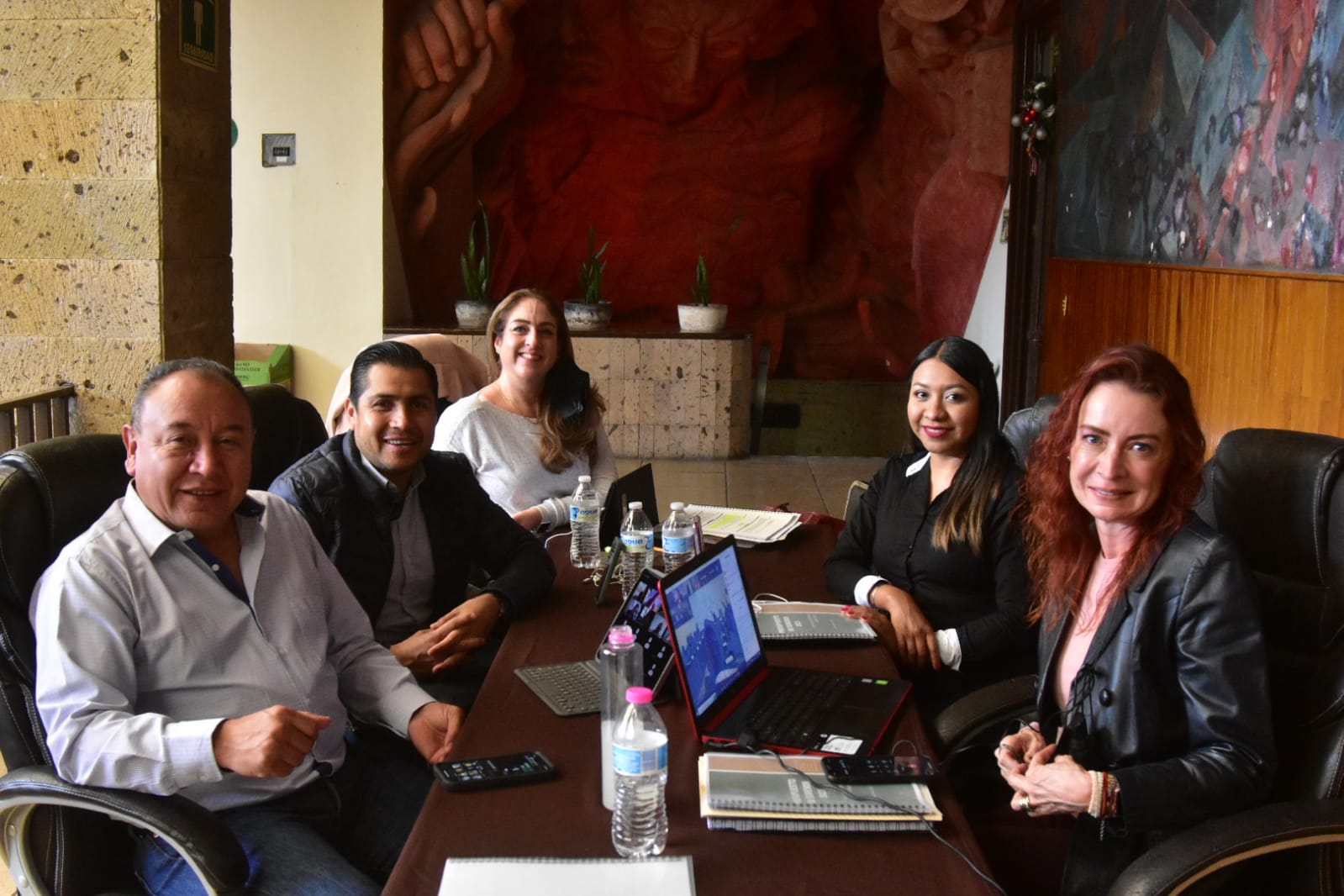 23 DE DICIEMBRE SESION ORDINARIA DE AYUNTAMIENTO NO. 26 